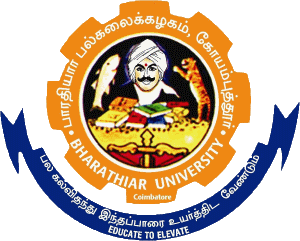 SyllabusAFFILIATED COLLEGES2021– 2022 onwards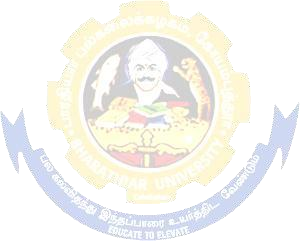 BHARATHIAR UNIVERSITY:COIMBATORE 641 046B.Sc.Apparel  FashionDesigning (CBCSPATTERN)(For the students admitted from the academic year 2021-2022 and onwards)SCHEME OF EXAMINATION-Revised for Naan mudhalvanCIA–Continuous Internal AssessmentCEE–Comprehensive External Examination*No Continuous Internal Assessment(CIA).Only University Examinations.**NoUniversityExaminations.OnlyContinuousInternalAssessment(CIA).Mark Division for ProjectAdditional Credit CourseEarningAdditionalcreditcourseisnotmandatoryforProgrammeCompletion.Prescribed courses under UGC – SWAYAM/ MOOCS/ NPTEL will be available for the affiliated colleges,asan optional.Program Educational Objectives (PEOs)Program Educational Objectives (PEOs)PEO1After the completion a student can excel in the field of commercial garmentPEO2The student can create his own brands and designer labelsPEO3The student can start his enterprise as design studioPEO4The student can work as fashion stylist in reputed retail outletPEO5The student can start his career in the area of accessories designingPEO6The student can work as a fit analystPEO7The student can work as fashion photographerPEO8The student can work as stylist for fashion marketPEO9The student can work as a freelancerPEO10The student can work as fashion merchandiserProgram Specific Outcomes (PSOs)Program Specific Outcomes (PSOs)PSO1The students could learn about the basic concept of designing and design elementsPSO2The student will learn about manual fashion sketchingPSO3The student will learn about fashion illustrationPSO4The student will learn about digital designing using softwarePSO5The student will learn about manual patternmakingPSO6The student learns about various value addition process like dyeing, printing and embroideryPSO7The student will learn portfolio preparation and final collectionPSO8They learn about basic garment costingPSO9Students learns about the techniques of fashion draping and fashion photographyProgram Outcomes (POs)Program Outcomes (POs)PO1The student become thorough and skilled in the area of design development by using design softwarePO2They will know and study the behavioural characteristics of fabric and its application in fashion marketPO3The student should know various value addition techniquesPO4They should learn to manufacture proto samples by  using manual or pattern CAD and stitchingPO5The student should know to  drape a customized garment designPO6They should learn to implement design techniques in portfolio and collection makingPO7The student should learn the fashion market and its strategy including costing to commercialize his design in the international fashion scenarioPartTitle of the CourseHours/WeekExaminationExaminationExaminationExaminationCreditsPartTitle of the CourseHours/WeekDurationin HoursMaximum MarksMaximum MarksMaximum MarksCreditsPartTitle of the CourseHours/WeekDurationin HoursCIACEETotalCreditsSemester ISemester ISemester ISemester ISemester ISemester ISemester IILanguage I6350501004IIEnglish I6350501004IIICore Paper I-Design Concepts andMethodology4350501004IIICore Paper II- Basics of TextileManufacturing5350501004IIICore Practical I -Fashion Sketching432525502IIIAllied Paper I-Computer ApplicationsPractical333045753IVEnvironmental Studies*23-50502TotalTotal30-25532057523Semester IISemester IISemester IISemester IISemester IISemester IISemester IIILanguage II6350501004IIEnglish II6350501004IIICore Paper III-Fashion Appreciation433045753IIICore Practical II-Sewing Techniques332525502IIICore Practical III - Pattern Making and GradingI333045753IIICore Practical IV-Fashion Illustration333045753IIIAllied Paper II-Fundamentals of ApparelDesigning3350501004IVValue Education –Human Rights*23-50502TotalTotal30-26536062525Semester IIISemester IIISemester IIISemester IIISemester IIISemester IIISemester IIIIIICore Paper IV-History of Costumes4350501004IIICore Practical V-Pattern Making and Grading II532525502IIICorePractical VI - Garment Construction in K nits633045753IIICore Practical VII- Computer Application in Fashion I632525502IIIAllied Paper III-Garment ManufacturingTechniques4350501004IVSkill Based Subject I-Design for High End Knits #333045753IVTamil** / Advanced Tamil*(OR) Non-major elective-I( Yoga for HumanExcellence)*/Women’s Rights*23-50502TotalTotal30-21029050020Semester IVSemester IVSemester IVSemester IVSemester IVSemester IVSemester IVIIICore Paper V -Apparel ProductionManagement433045753IIICore Paper VI-Textile Wet Processing4350501004IIICore Practical VIII – Computer Application in Fashion II533045753IIICore Practical IX - Garment Construction in Wovens643045753IIIAllied Paper IV-Textile Wet ProcessingPractical4350501004IVSkill Based Subject II-Fabric Analysis Practical333045753IVTamil**/Advanced Tamil* (OR) Non-major elective-II (General Awareness*)23-50502Naan Mudhalvan Skill Course – Digital skills for employability-Office Fundamentals2-252550 $2http://kb.naanmudhalvan.in/Special:Filepath/Microsoft_Course_Details.xlsxTotal30-24535560024Semester VSemester VSemester VSemester VSemester VSemester VSemester VIIICore Paper VII – Fashion Entrepreneurship and Retailing5350501004IIICore Practical X-Fashion Accessories and  Embellishment643045753IIICore Practical XI-Art Portfolio4350501004IIICore Practical XII- Draping Techniques633045753IIIElective I43-1001004IIIInternship Training#--2525502IVSkill Based Subject III-DesignDevelopment Practical533045753IVNaan Mudhalvan Skill Course – Marketing and Design Tools--25751002Total30-24043567525Semester VISemester VISemester VISemester VISemester VISemester VISemester VIIIICore Paper VIII-Fashion Business andCommunication5350501004IIICore Paper IX -Garment Pricing andTrade Documentation5350501004IIIProject Viva-voce-Design Collection#6350501004IIIElective II4350501004IIIElective III5350501004IVSkill Based Subject IV- Computer Aided Pattern Making Practical533045753VExtension Activities **Naan Mudhalvan skill course: Employability Readiness-Naandi/Unnati/Quest/Izapy/IBM Skills build--50-502Total30-33029562525GrandTotalGrandTotal180-154520553600142Paper titleTotalMarksCIACEECEEPaper titleTotalMarksCIAEvaluationViva-voceSkill Based Subject I-Design for High EndKnits75303015Internship Training– Viva-voce Report50251510Project Viva-voce-Design Collection100503020List of Elective Papers(Colleges can choose any one of the papers as electives)List of Elective Papers(Colleges can choose any one of the papers as electives)List of Elective Papers(Colleges can choose any one of the papers as electives)Elective–IACraft Documentation PracticalElective–IBAdvanced Illustration PracticalElective–ICFashion Ethnography PracticalElective–IIAFashion Photography PracticalElective–IIBComputer Aided Textile Designing PracticalElective–IICFashion Presentation and Choreography PracticalElective–IIIACare and Maintenance of TextilesElective–IIIBEntrepreneurial DevelopmentElective–IIICHuman Values and Professional Ethics